(MIÉRCOLES 18 DE MARZO 2020)                    Fecha: ______________________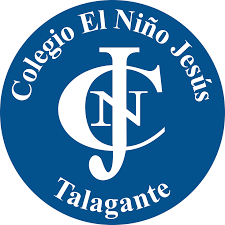 Objetivo de Aprendizaje: Comprender contenidos explícitos de textos literarios y no literarios a partir de la escucha atenta, describiendo información y realizando progresivamente inferencias y predicciones.Recuerda escribir tu nombre y la fecha en que realizaste la actividad Actividad: A partir del cuento:  “¿Dónde están mis puntitos?”. Colorea la respuesta correcta. 1. ¿Qué insecto es Catarina?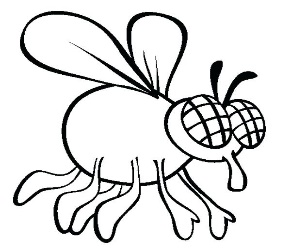 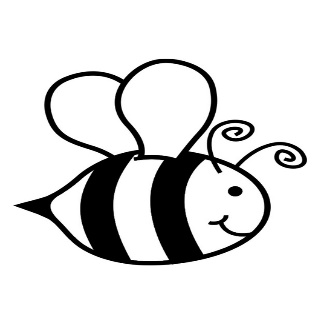 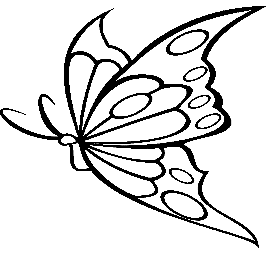 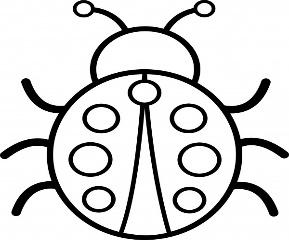 2. ¿Con qué se pintó los puntitos Catarina? 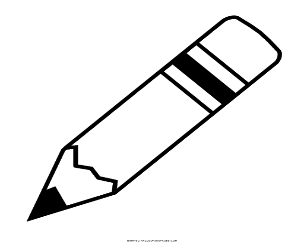 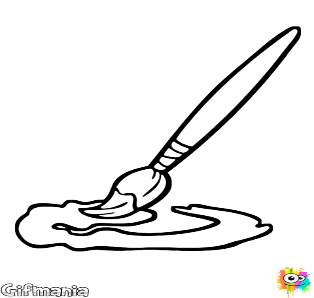 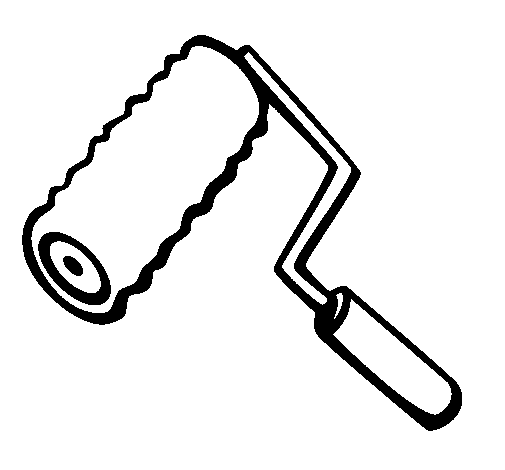 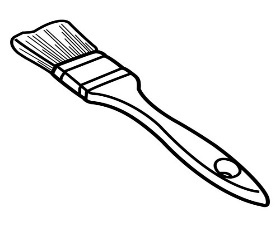 3. ¿Qué parte del cuerpo  volvió aparecer a Catarina?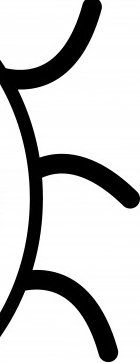 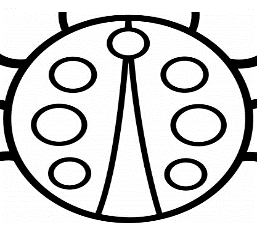 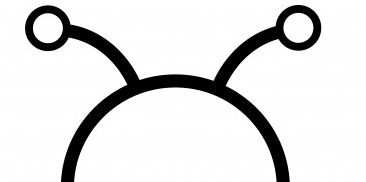            Antenas                      cuerpo                       patas                      cuerpo 4. observa a Catarina con sus amigas y marca con una X la chinita que no tiene puntitos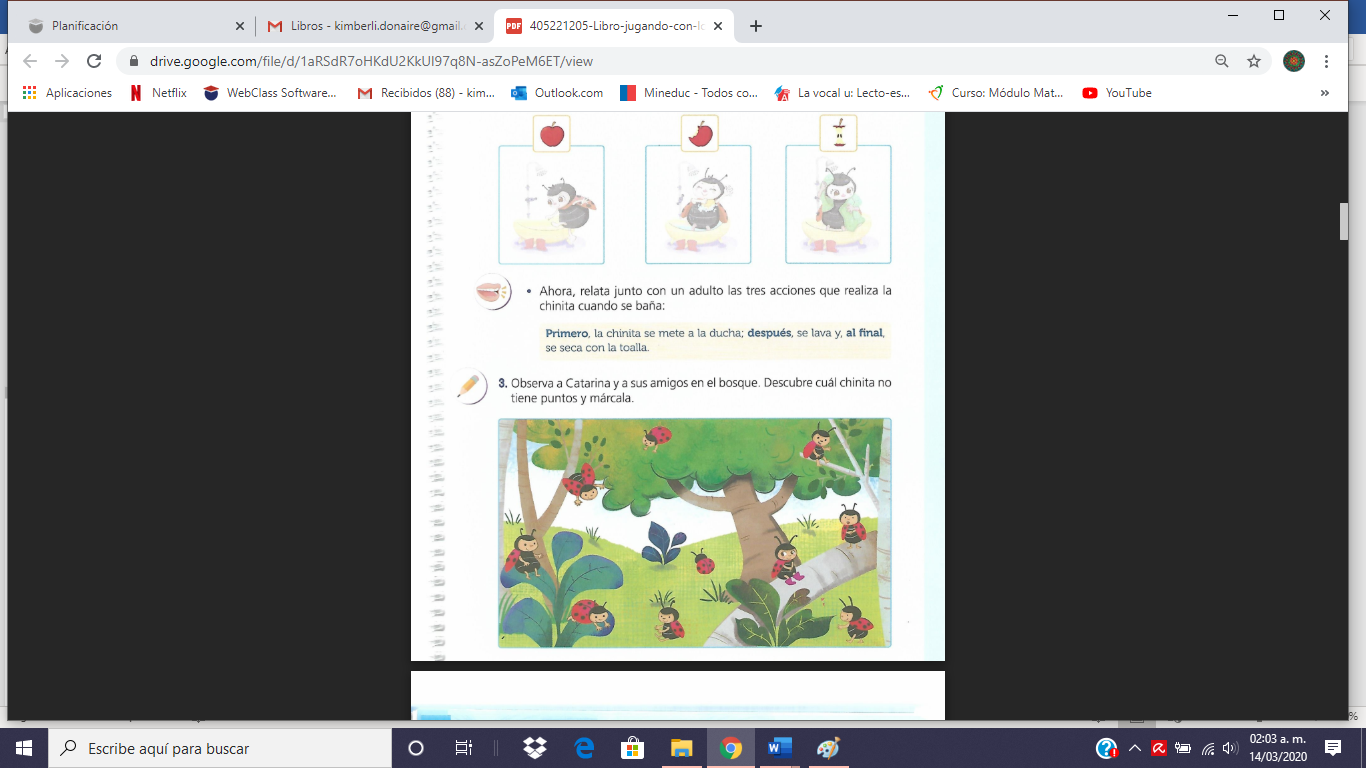 Nombre: _____________________________________________________________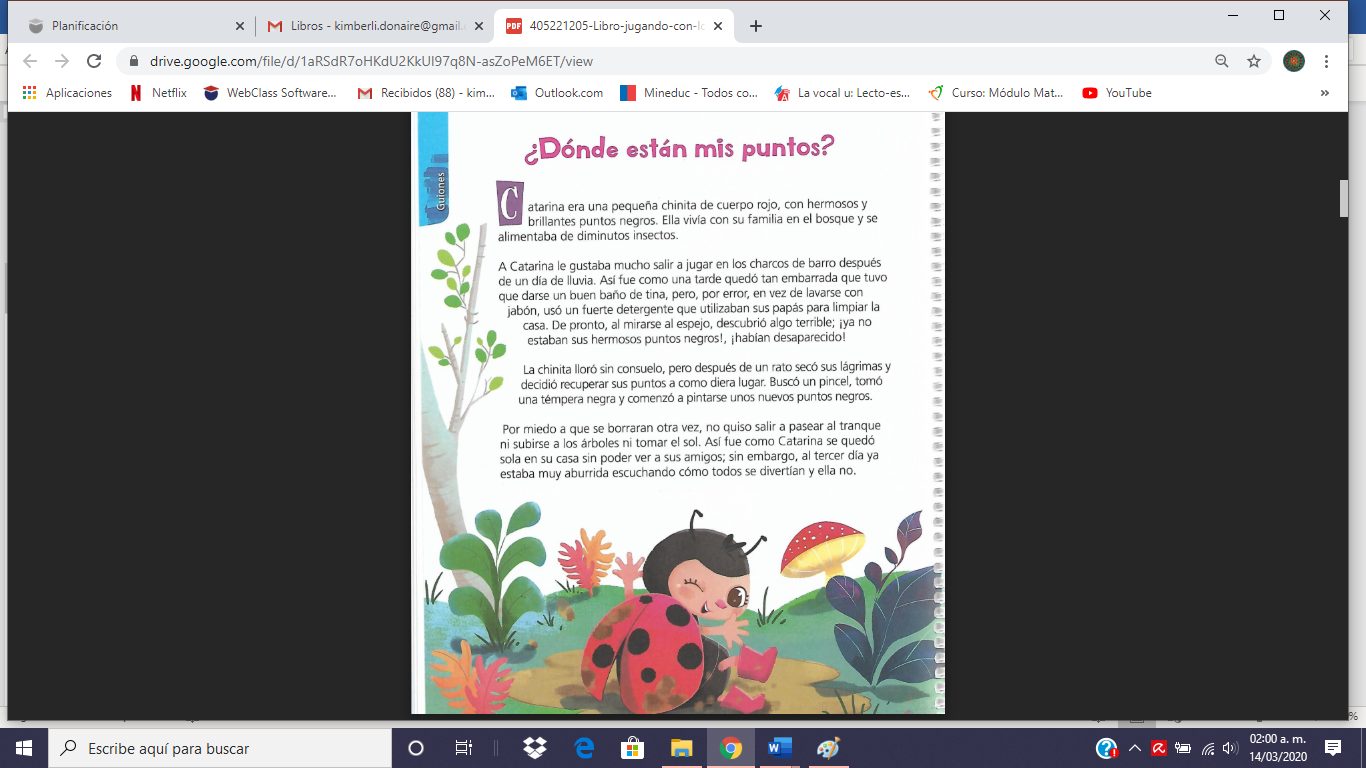 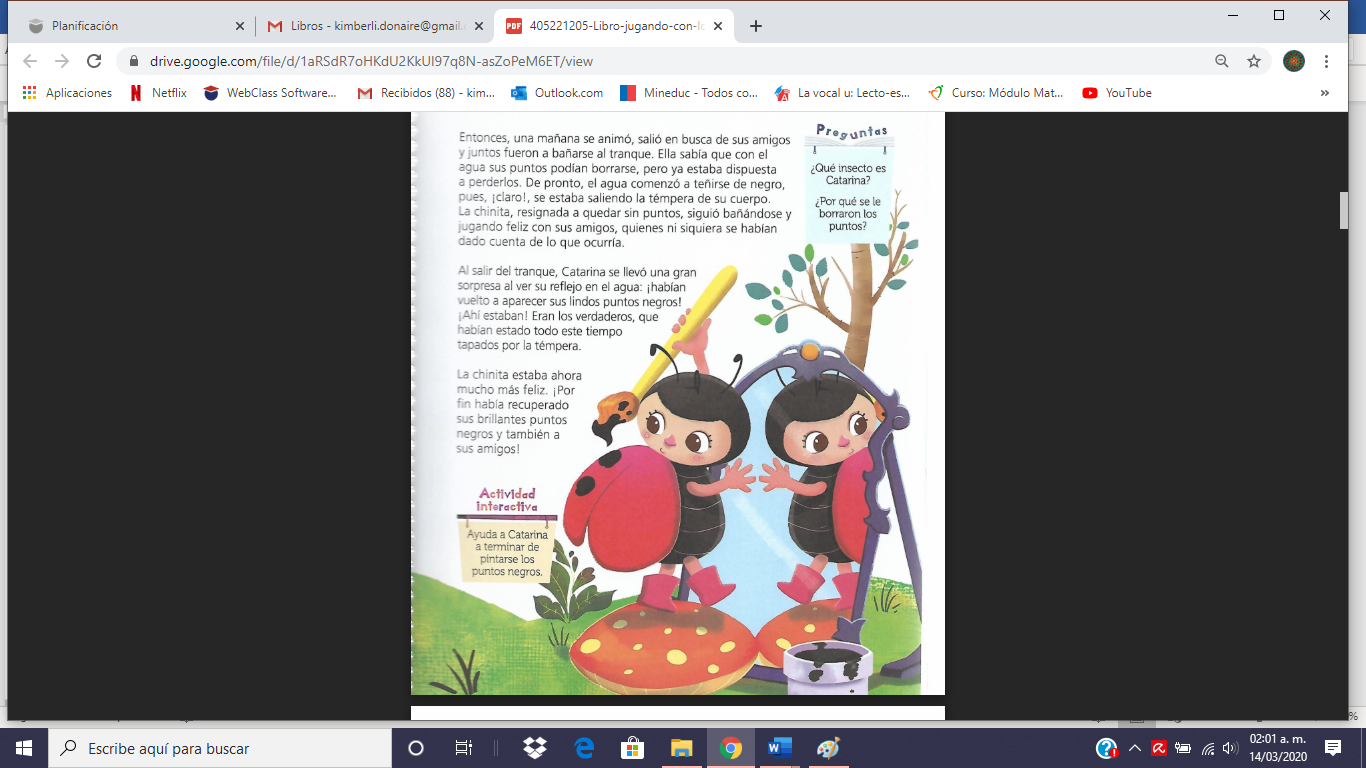 (JUEVES 19 DE MARZO 2020)                                            Fecha: ______________________Objetivo de Aprendizaje: Tomar conciencia de su cuerpo, de algunas de sus características internas (tales como: ritmo cardíaco, de respiración), de su esquema y progresivamente de su tono corporal y lateralidad, por medio de juegos.Lateralidad: Sigue las instrucciones dadas por tu guía ( levanta la mano derecha y tápate tu ojo derecho, luego levanta tu dedo índice izquierdo y tócate la punta de la nariz) Actividad: Colorea los autos que van hacia la derecha de color azul y de rojo los que van hacia la izquierda. Recuerda escribir tu nombre y la fecha en que realizaste la actividad 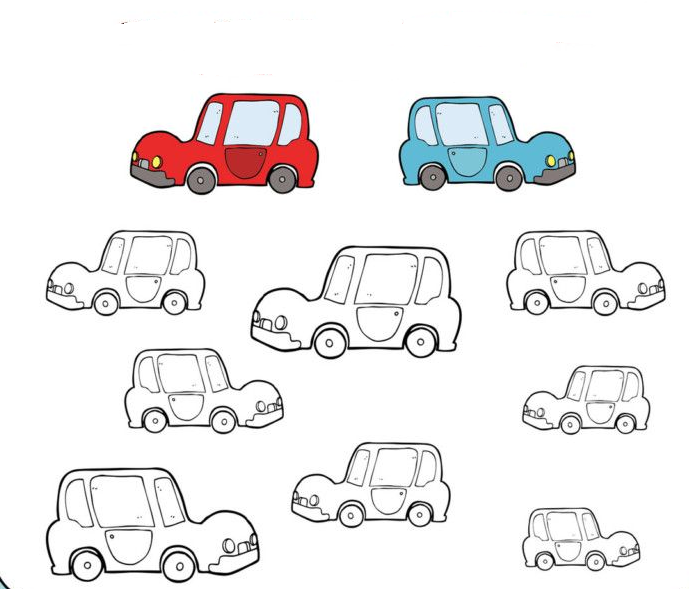 Nombre: __________________________________________________________